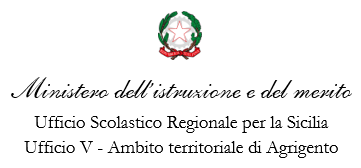 Informativa sul trattamento dei dati ai sensi dell’art. 13 Regolamento UE 679/2016Informativa sul trattamento dei dati personali (Art. 13 del Regolamento UE 679/2016)Il Ministero dell'Istruzione e del merito in qualità di Titolare del trattamento, desidera, con la presente informativa, fornirLe informazioni circa il trattamento dei dati personali che La riguardano.Titolare del trattamento dei datiTitolare del trattamento dei dati è il Ministero dell'istruzione e del merito, con sede in Roma presso Viale di Trastevere, n. 76/a, 00153 Roma, al quale ci si potra' rivolgere per esercitare i diritti degli interessati. Ufficio Scolastisco Regionale per la Sicilia - Ufficio V - Ambito territoriale di Agrigento, email: usp.ag@istruzione.it.l Contitolari del trattamento sono RTS, con sede in  Agrigento e le istituzioni scolastiche con sede in Agrigento.Responsabile della protezione dei dati Il Responsabile della protezione dei dati personali del Ministero dell'istruzione e del merito è stato individuato con DM n. 215 del 04.08.2022, nella Dott.ssa Alessia Auriemma, Dirigente dell’Ufficio III – Protezione dei dati personali del Ministero – della Direzione Generale per la progettazione organizzativa, l'innovazione dei processi amministrativi, la comunicazione e i contratti.
Il RPD potrà essere contattato al seguente indirizzo: rpd@istruzione.it.Finalità del trattamento e base giuridicaLa finalità del trattamento è la  gestione del personale scuola ai fini del riconoscimento del contratto di lavoro part time.La base giuridica del trattamento dei dati personali è rappresentata da Esecuzione di un compito di interesse pubblico o pubblici poteri del titolare derivante da normativa nazionale, secondo quanto previsto dall’articolo 6, comma 1, lettera e) del Regolamento (UE) 2016/679. In particolare, la normativa che rende lecito il trattamento è Decreto legislativo, testo coordinato 30/03/2001 n° 165, G.U. 09/05/2001 .Obbligo di conferimento dei datiLo stato di salute; dati anagrafici; dati inerenti il rapporto di lavoro; da Lei conferiti hanno natura obbligatoria per il conseguimento delle finalità di cui sopra; il loro mancato, parziale o inesatto conferimento potrebbe avere come conseguenza l'impossibilita' di fornirLe i servizi richiesti. Destinatari del trattamento I dati personali, una volta acquisiti sono trattati unicamente per il conseguimento delle finalità indicate, e possono essere trattati dalle seguenti categorie di soggetti: 
• Pubblica Amministrazione. Trasferimento di dati personali verso paesi terzi o organizzazioni internazionali Non sono previsti trasferimenti di dati personali verso paesi terzi o organizzazioni internazionali.Periodo di conservazione dei dati personali I dati personali sono conservati dal Ministero dell'Istruzione e del merito per il tempo strettamente necessario per lo svolgimento delle finalità istituzionali e, nello specifico, Termini indicati nell’art. 1, comma 6 e 7, del D.M. 692/2017.Diritti degli interessatiIl Regolamento (UE) 2016/679 attribuisce ai soggetti interessati i seguenti diritti: a) diritto di accesso (art. 15 del Regolamento (UE) 2016/679), ovvero di ottenere in particolare  - la conferma dell'esistenza dei dati personali,  - l'indicazione dell'origine e delle categorie di dati personali, della finalità e della modalità del loro trattamento,  - la logica applicata in caso di trattamento effettuato con l'ausilio di strumenti elettronici,  - gli estremi identificativi del Titolare del trattamento dei dati personali, del Responsabile del trattamento dei dati personali e dei soggetti o categorie di soggetti ai quali i dati sono stati o possono essere comunicati,  - il periodo di conservazione;  b) diritto di rettifica (art. 16 del Regolamento (UE) 2016/679);  c) diritto alla cancellazione (art. 17 del Regolamento (UE) 2016/679);  d) diritto di limitazione di trattamento (art. 18 del Regolamento (UE) 2016/679);  e) diritto alla portabilita' dei dati (art. 20 del Regolamento (UE) 2016/679);  f) diritto di opposizione (art. 21 del Regolamento (UE) 2016/679);  g) diritto di non essere sottoposti a una decisione basata unicamente sul trattamento automatizzato, compresa la profilazione, che produca effetti giuridici che li riguardano o che incida in modo analogo significativamente sulle loro persone (art. 22 del Regolamento (UE) 2016/679).  In relazione al trattamento dei dati che La riguardano, si potrà rivolgere al Titolare del trattamento per esercitare i Suoi diritti.Diritto di reclamoGli interessati nel caso in cui ritengano che il trattamento dei dati personali a loro riferiti sia compiuto in violazione di quanto previsto dal Regolamento UE 679/2016 hanno il diritto di proporre reclamo al Garante, come previsto dall'art. 77 del Regolamento UE 679/2016 stesso, o di adire le opportune sedi giudiziarie ai sensi dell’art. 79 del Regolamento UE 679/2016.Processo decisionale automatizzatoNon è previsto un processo decisionale automatizzato ai sensi dell'art. 14 comma 2 lettera g) del Regolamento (UE) 679/2016.